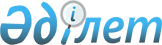 О внесении изменений в решение Сырдарьинского районного маслихата от 27 декабря 2019 года №374 "О бюджете сельского округа Сакен Сейфуллина на 2020-2022 годы"
					
			С истёкшим сроком
			
			
		
					Решение Сырдарьинского районного маслихата Кызылординской области от 18 марта 2020 года № 396. Зарегистрировано Департаментом юстиции Кызылординской области 19 марта 2020 года № 7316. Прекращено действие в связи с истечением срока
      В соответствии со статьей 109-1 Кодекса Республики Казахстан от 4 декабря 2008 года "Бюджетный кодекс Республики Казахстан" и пунктом 2-7 статьи 6 Закона Республики Казахстан от 23 января 2001 года "О местном государственном управлении и самоуправлении в Республике Казахстан" Сырдарьинский районный маслихат РЕШИЛ: 
      1. Внести в решение Сырдарьинского районного маслихата от 27 декабря 2019 года № 372 "О бюджете сельского округа Сакен Сейфуллина на 2020-2022 годы" (зарегистрировано в Реестре государственной регистрации нормативных правовых актов за номером 7078, опубликовано в эталонном контрольном банке нормативных правовых актов Республики Казахстан 8 января 2020 года) следующие изменения:
      пункт 1 изложить в новой редакции:
      "1. Утвердить бюджет сельского округа Сакен Сейфуллина на 2020 – 2022 годы согласно приложениям 1, 2, 3 соответственно, в том числе на 2020 год в следующих объемах: 
      1) доходы – 108943 тысяч тенге, в том числе: 
      налоговые поступления – 919 тысяч тенге;
      не налоговые поступления – 300 тысяч тенге;
      поступления трансфертов – 107724 тысяч тенге;
      2) затраты – 108943 тысяч тенге;
      3) чистое бюджетное кредитование – 0;
      бюджетные кредиты – 0;
      погашение бюджетных кредитов – 0;
      4) сальдо по операциям с финансовыми активами – 0;
      приобретение финансовых активов – 0;
      поступления от продажи финансовых активов государства – 0;
      5) дефицит (профицит) бюджета) – 0;
      6) финансирование дефицита (использование профицита) бюджета –0;".
      Приложение 1 к указанному решению изложить в новой редакции согласно приложению к настоящему решению.
      2. Настоящее решение вводится в действие с 1 января 2020 года и подлежит официальному опубликованию. Бюджет сельского округа Сакен Сейфуллина на 2020 год
					© 2012. РГП на ПХВ «Институт законодательства и правовой информации Республики Казахстан» Министерства юстиции Республики Казахстан
				
      Ж. ЕМБЕРГЕНОВ

      Секретарь Сырдарьинскогорайонного маслихата

Е. Әжікенов
Приложение к решению Сырдарьинского районного маслихата от 18 марта 2020 года № 396Приложение 1 к решению Сырдарьинского районного маслихата от 27 декабря 2019 года № 374
Категория
Категория
Категория
Категория
Сумма, тысяч тенге
Класс 
Класс 
Класс 
Сумма, тысяч тенге
Подкласс
Подкласс
Сумма, тысяч тенге
Наименование
Сумма, тысяч тенге
1. ДОХОДЫ
108943
1
Налоговые поступления
919
04
Hалоги на собственность
919
1
Hалоги на имущество
21
3
Земельный налог
75
4
Hалог на транспортные средства
823
2
Неналоговое поступления
300
01
Доходы от государственной собственности
300
5
Доходы от аренды имущества, находящегося в государственной собственности
300
4
Поступления трансфертов 
107724
02
Трансферты из вышестоящих органов государственного управления
107724
3
Трансферты из районного (города областного значения) бюджета
107724
Функциональная группа 
Функциональная группа 
Функциональная группа 
Функциональная группа 
Администратор бюджетных программ
Администратор бюджетных программ
Администратор бюджетных программ
Программа
Программа
Наименование
2. ЗАТРАТЫ
108943
01
Государственные услуги общего характера
25810,6
124
Аппарат акима города районного значения, села, поселка, сельского округа
25810,6
001
Услуги по обеспечению деятельности акима района в городе, города районного значения, поселка, села, сельского округа
24777
032
Капитальные расходы подведомственных государственных учреждений и организаций
1033,6
04
Образование
55901,2
124
Аппарат акима города районного значения, села, поселка, сельского округа
55901,2
004
Дошкольное воспитание и обучение и организация медицинского обслуживания в организациях дошкольного воспитания и обучения
43781,2
041
Реализация государственного образовательного заказа в дошкольных организациях образования
12120
06
Социальная помощь и социальное обеспечение
3650
124
Аппарат акима города районного значения, села, поселка, сельского округа
3650
003
Оказание социальной помощи нуждающимся гражданам на дому
3650
07
Жилищно-коммунальное хозяйство
3843
124
Аппарат акима города районного значения, села, поселка, сельского округа
3843
008
Освещение улиц населенных пунктов
1602
009
Обеспечение санитарии населенных пунктов
1000
011
Благоустройство и озеленение населенных пунктов
1241
08
Культура, спорт, туризм и информационное пространство
19738,2
124
Аппарат акима города районного значения, села, поселка, сельского округа
19738,2
006
Поддержка культурно-досуговой работы на местном уровне
19638,2
028
Реализация физкультурно-оздоровительных и спортивных мероприятий на местном уровне
100
3. Чистое бюджетное кредитование
0
Бюджетные кредиты
0
Погашение бюджетных кредитов
0
4. Сальдо по операциям с финансовыми активами
0
Приобретение финансовых активов
0
Поступления от продажи финансовых активов государства
0
5. Дефицит бюджета (профицит)
0
6. Финансирование дефицита бюджета (использование профицита)
0